Graafinen ohjeistus – Nirodha ry (kevät 2017)
Logo
Logoa tulee käyttää pääasiallisesti valkoisella tai mahdollisimman vaalealla pohjalla; 
taustalla ei tulisi olla häiritseviä kuvioitaLogoa tulee käyttää aina kokonaisena eikä sen asettelua saa muuttaaLogoa ei tule laittaa kiinni tekstiin, sivun laitoihin tai muihin graafisiin elementteihin, 
vaan sille tulisi jättää "oma tilansa hengittää"Painokelpoiset logo-tiedostot mustana ja outline-tyylisenä löytyvät png- ja eps-muotoisina Viestintäohjeesta. 
Typografia
Nirodhalle määritelty typografia on tunnuksen ja värimaailman ohella tärkeä visuaalinen peruselementti, jonka yhtenäinen käyttö luo tunnistettavan ilmeen kirjoitetulle viestille. Nirodhan typografia määritellään nelitasoisena:Sähköinen viestintä - (Groteski)Www-sivuilla ja sähköisessä viestinnässä käytetään ...-kirjasinperhettä. Päätteetön fontti on usein välitykseltään avara ja näytöllä tarkka ja helppolukuinen. Suoraviivainen ja yksinkertainen fontti on selkeämpi ja nopeammin silmäiltävä. Sähköisen viestinnän fontin on löydyttävä kaikilta tietokoneilta. Mikäli sitä ei löydy, korvaavana typografiana on Arial-perhe vastaavin leikkauksin.Pitkät tekstit - Georgia (Antiikva)Pitkissä teksteissä käytetään Georgia-kirjasinperhettä, joka kuuluu antiikvaan eli päätteelliseen kirjaintyyliin. Päätteellisten fonttien pienet koukerot ja väkäset auttavat katsetta soljumaan kirjaimesta seuraavaan ja helpottavat lukemista, se on klassinen ja helppolukuinen.  Painotuotteet - Trebuchet MS (Groteski)Esimerkiksi lomakkeissa, käyntikorteissa ja esitteissä käytetään Trebuchet MS-kirjasinperhettä, joka kuuluu groteskiin eli päätteettömään kirjaintyylin. Siinä on riittävästi eri kirjainleikkauksia, jotka mahdollistavat monipuolisen ja vaihtelevan typografian käytön, joka selkeyttää ja vahvistaa viestin vastaanotettavuutta. Vapaa typografia - VerdanaVapaassa typografiassa käytetään fonttia Verdana. Sitä voidaan käyttää esimerkiksi kampanjan iskulauseissa ja sloganeissa tai esimerkiksi julisteissa ja mainoksissa. Vapaassa typografiassa esimerkiksi iskulauseen kirjaintyyppi on vapaasti valittavissa kohderyhmän ja viestin mukaan. Vapaalla typografialla on näin ollen ladottu vain yksi lause tai muutama sana. Muissa kampanjan teksteissä tulee käyttää painotuote-fonttia (Trebuchet MS). Vapaa typografia mahdollistaa kohderyhmät ja kampanjan tavoitteen huomioon ottavan typografian käytön, jolloin viesti voimistuu. 
Värit
Nirodhan visuaalinen ilme on mustavalkoinen. Monimutkaisempia painotuotteita varten on kuitenkin määritelty muutama tehosteväri.Valkoinensymboloi oikeudenmukaisuutta, puhtautta, pehmeyttä, aitoutta, rehellisyyttä, viattomuutta, yksinkertaisuutta, turvallisuuttaMustasymboloi älyä ja viisauttayhdistetään auktoriteettiin, voimaan ja pysyvyyteenSininen (tehoste)symboloi rauhaa, luotettavuutta, turvallisuutta, vastuullisuuttaedistää turvallisuudentunnetta ja luottamusta vakauttaa ja hidastaa, rauhoittaa mielen, tyynnyttää hermothengen väri; auttaa meitä löytämään sisäisen olemuksemmeHarmaa (tehoste)symboloi käytännöllisyyttä, ajattomuutta, solidaarisuutta, älykkyyttä, kestävyyttä, puolueettomuutta, luottamustaPäävärit
Sininen (tehoste)CMYK: 100/37/0/0RGB: 0/121/194 PMS: 3005 #0079c2Harmaa (tehoste)CMYK: 23/16/13/46RGB: 136/139/141PMS: Cool Grey 8#888B8DLisäksi: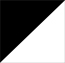 Musta: teksti, logo, pienet elementitValkoinen: TaustaLisävärit
Tumma sininen (tehoste)CMYK: 100/70/0/5RGB: 0/70/173PMS: 293#0046adTumma harmaa (tehoste)CMYK: 0/0/0/70RGB: 102/102/102PMS: Cool Gray 9 C#666666Vaalea harmaa (tehoste)CMYK 0/0/0/20RGB 204/204/204PMS Cool Gray 4 CHTML CCCCCCKuvakonseptiNirodhan käyttämät kuvituskuvat ovat mahdollisimman vähän käsiteltyjä realistisia luonnollisia/luonnon yksityiskohtia (esim. hylätty autonrengas, muurahainen, kanto, kärpänen tai tuuli). Tapahtumaviestinnässä Nirodha käyttää myös kuvia opettajista sekä tapahtumatiloistamme. Jälkimmäisien tarkoituksena on antaa toiminnalle ihmiskasvot ja madaltaa kynnystä tapahtumiin saapumiseen.Kuvia voi kysellä Nirodhan tiedottajalta tai visuaalisesta ilmeestä vastaavalta. Ks yhteystiedot Viestintäohjesta.ViestintätuotepohjatPyritään valmistamaan:VerkkosivupohjatA4/A5-flyerpohja LahjakorttipohjaKäyttämällä julkaisuissa määriteltyjä malleja, varmistutaan Nirodhan ilmeen esiintymisestä samankaltaisena tekijästä riippumatta.Kivijalkateksti
Kivijalkateksti toistetaan kaikessa yhdistyksen viestinnässä ja viestintätuotteissa (esitteet, julisteet, verkkosivu, mainokset, sähköpostiviestit). Se on:Nirodha ry - vipassana-meditaatio Suomessa / Insight Meditation in FinlandKäytetään viestintämateriaalissa käytetyn kielen mukaisena versiona.